T.CVİRANŞEHİR KAYMAKAMLIĞIİBN-İ SİNA MESLEKİ VE TEKNİK ANADOLU LİSESİ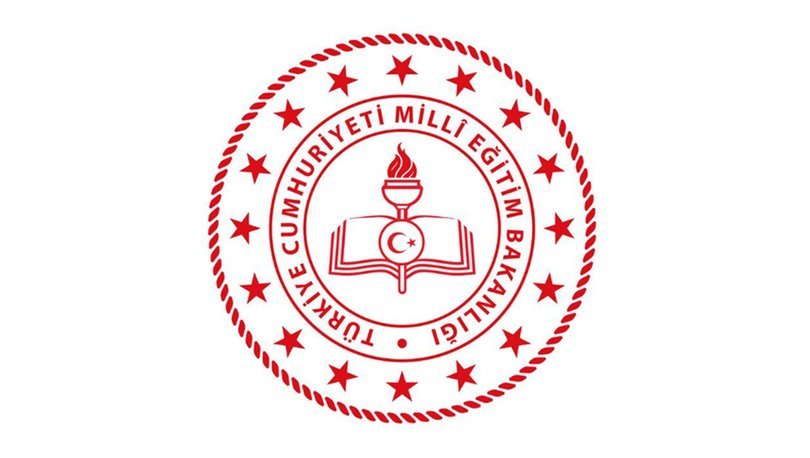 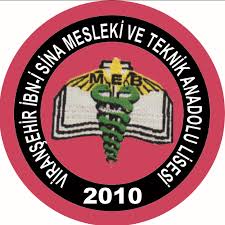 2019-2023STRATEJİK PLAN	VİRANŞEHİR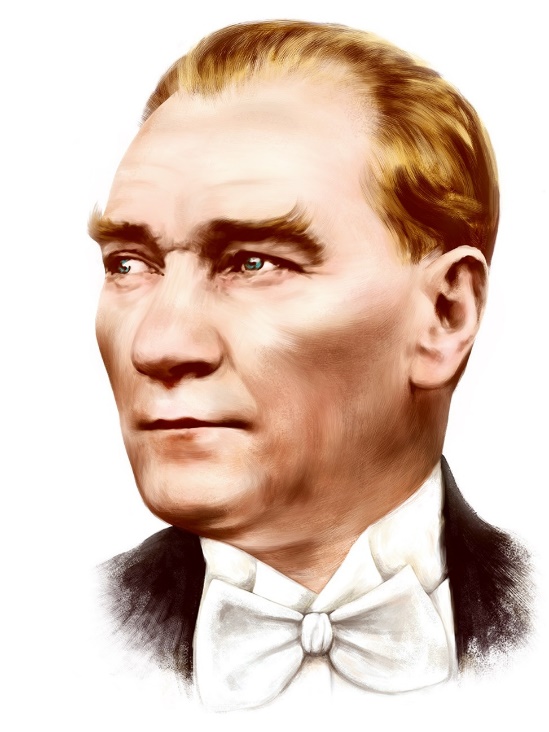 “Milli Eğitim'in gayesi; memlekete ahlâklı, karakterli, cumhuriyetçi, inkılâpçı, olumlu, atılgan, başladığı işleri başarabilecek kabiliyette, dürüst, düşünceli, iradeli, hayatta rastlayacağı engelleri aşmaya kudretli, karakter sahibi genç yetiştirmektir. Bunun için de öğretim programları ve sistemleri ona göre düzenlenmelidir. (1923)”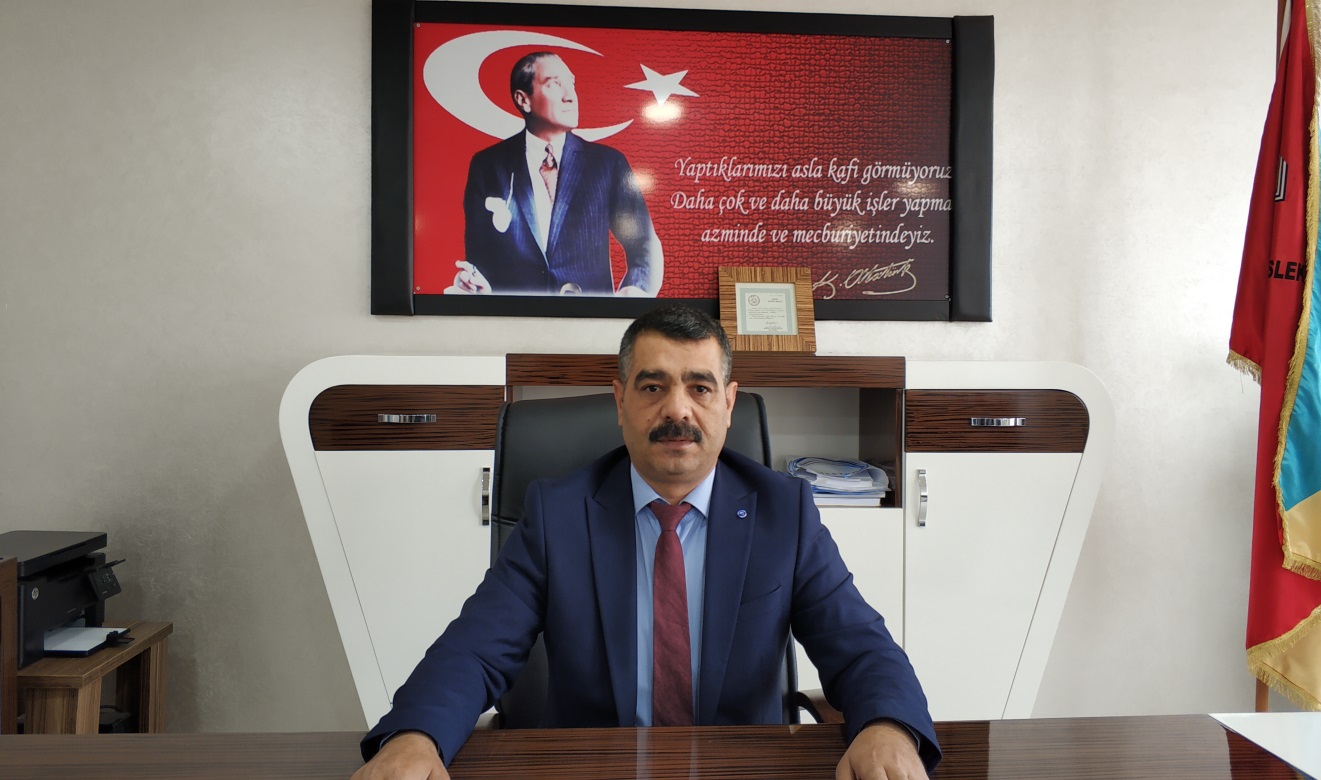 Müdür Sunuşu;Sürekli değişen ve gelişen günümüz dünyasında okullar, bilginin öğrenildiği ve toplumlara verilmeye çalışılan kurumların başında gelmektedir. Bu bilinçle stratejik plan okula kimlik kazandırır. Her ne kadar okullar aynı sistemin birer parçaları olsalar da her okul içinde bulunduğu çevre şartlarında ki farklılıklar ve değişen öğrenci ihtiyaçları nedeniyle diğer okullardan farklıdır. Bütün bu farklılıklarla gelişen hedefleri de ayrı olabilmektedir. Stratejik plan bu çerçevede okulun yol haritası işlevini görecektir. Bizde bu anlayışla yola çıkarak 2019-2023 yılları arası okulumuzun stratejik planlanmasını bakanlığımızın emirleri gereği hazırladık. Hazırlanan stratejik plan kapsamında 4 yıllık bu süreçte İbn-i Sina Mesleki ve Teknik Anadolu Lisesi olarak; idari hizmetlerde kalite düzeyinin iyileştirilmesi ve sistematik bir şekilde devam ettirilmesi için çağdaş yönetim ilkelerini uygulayarak bölgemizde ve ülkemizde eğitim ve öğretimin kalkınmasında çok önemli bir işlevi üstlendiğimizin bilinmesini isteriz. Okulumuzun yukarıda belirttiğimiz görevleri en yüksek performansla gerçekleştirmek üzere toplumun sağlık personeli ihtiyacını karşılamak amacıyla mesleki bilgi ve becerilerle donatılmış sağlık hizmetlerinin kalitesini daha da yükseltecek sağlık hizmetlerine güveni artıracak kendisi ve toplumuyla barışık mesleği ile ilgili yenilik ve gelişmeleri yakından takip eden ve sürekli kendini yenileyen milli, manevi, ahlaki ve insani değerleri benimseyen sağlık elamanları yetiştirerek; verilen bilgileri beceriyle birleştiren sorumlu, empatik, sempatik ve kaliteli sağlık personelinin yetiştiği bölgemizde ki tek adres olarak tercih edilirken fark yaratan ve saygınlığı olan güzide bir mesleki ve teknik anadolu lisesi olma çabası içindeyiz. Stratejik plan ile; çevre analizini de kapsayacak şekilde okulumuzun idari anlamda durumu belirlenerek 2019-2023 yıllarına ait misyon, vizyon stratejik amaç ve hedeflerinin ele alındığı bir gelecek projeksiyonu çizilmiştir. Planın hazırlanmasında emeği geçen personelimize ve ilgili birimlerimize planın uygulama aşamasında ki kaliteli ve doğru bilginin üretilmesi ve çevresel etkinliğinin sağlanmasında çağdaş ve evrensel değerler doğrultusunda bütünleşerek çalışacak tüm idari öğretmen ve diğer personelimize teşekkür ediyor, başarılar diliyorum.Şeyhmus KUDİN                                                                                                                                                Okul MüdürüİÇİNDEKİLERMüdür Sunuşu	3İÇİNDEKİLER	5BÖLÜM I	7GİRİŞ	8PLAN HAZIRLIK SÜRECİ	8STRATEJİK PLAN ÜST KURULU	8BÖLÜM II	9DURUM ANALİZİ	10Okulun Kısa Tanıtımı	10Okulun Mevcut Durumu: Temel İstatistikler	10Okul Künyesi	11Çalışan Bilgileri	12Okulumuz Bina ve Alanları	12Sınıf ve Öğrenci Bilgileri	13Donanım ve Teknolojik Kaynaklarımız	13Gelir ve Gider Bilgisi	13PAYDAŞ ANALİZİ	14GZFT (Güçlü, Zayıf, Fırsat, Tehdit) Analizi	21Gelişim ve Sorun Alanları	25Gelişim ve Sorun Alanlarımız	25BÖLÜM III	27MİSYON, VİZYON VE TEMEL DEĞERLER	28MİSYON	28VİZYON	28TEMEL DEĞERLERİMİZ	28BÖLÜM IV	Hata! Yer işareti tanımlanmamış.AMAÇ, HEDEF VE EYLEMLER	29TEMA I: EĞİTİM VE ÖĞRETİME ERİŞİM	29Stratejik Amaç 1	29TEMA II: EĞİTİM VE ÖĞRETİMDE KALİTENİN ARTIRILMASI	30Stratejik Amaç 2	30TEMA III: KURUMSAL KAPASİTE	32Stratejik Amaç 3	32V. BÖLÜM	34MALİYETLENDİRME	35VI. BÖLÜM	37İZLEME VE DEĞERLENDİRME	38BÖLÜM IGİRİŞ5018 Sayılı Kamu Mali Yönetimi ve Kontrol Kanunu ile kamu kaynaklarının daha etkili ve verimli bir şekilde kullanılması, hesap verebilir ve saydam bir yönetim anlayışının oluşması hedeflenmektedir.2019-2023 dönemi stratejik planının hazırlanması sürecinin temel aşamaları; kurul ve ekiplerin oluşturulması, çalışma takviminin hazırlanması, uygulanacak yöntemlerin ve yapılacak çalışmaların belirlenmesi şeklindedir.PLAN HAZIRLIK SÜRECİOkulumuzun 2019-2023 dönemlerini kapsayan stratejik planhazırlık aşaması, üst kurul ve stratejik plan ekibinin oluşturulması ile başlamıştır. Ekip üyeleri bir arayagelerek çalışma takvimini oluşturulmuş, görev dağılımı yapılmıştır. Okulun 2015-2019 Stratejik Planda yer alan amaçlar, hedefler, göstergeler ve faaliyetler incelenmiş ve değerlendirilmiştir. Eğitim Vizyonu 2023, mevzuat, üst politika belgeleri, paydaş, PESTLE, GZFT ve kuruluş içi analizlerinden elde edilen veriler ışığında eğitim ve öğretim sistemine ilişkin sorun ve gelişim alanları ile eğitime ilişkin öneriler tespit edilmiştir.Planlama sürecine aktif katılımını sağlamak üzere paydaş anketi, toplantı ve görüşmeler yapılmıştır. Geleceğe yönelim bölümüne geçilerek okulumuzun amaç, hedef, gösterge ve eylemleri belirlenmiştir. Çalışmaları yürüten ekip ve kurul bilgileri altta verilmiştir.STRATEJİK PLAN ÜST KURULU2019-2023 Stratejik Plan üst kurulu Tablo 1’de yer almaktadır.Tablo 1. Stratejik Plan Üst KuruluBÖLÜM IIDURUM ANALİZİBu bölümde, okulumuzun mevcut durumunu ortaya koyarak neredeyiz sorusuna yanıt bulunmaya çalışılmıştır. Bu kapsamda; okulumuzun kısa tanıtımına, okul künyesine ve temel istatistiklere, paydaş analizlerine ve görüşlerine, GZFT (Güçlü, Zayıf, Fırsat ve Tehditler)analizine yer verilmiştir.Okulun Kısa TanıtımıOkulumuz 2010 yılında eğitim-öğretime başlamıştır. Şanlıurfa ilinin Viranşehir ilçe merkezinde bulunan okulumuz, Yenişehir mahallesinde yer almaktadır. Okulumuzda 32 derslik, 1 müdür odası, 3 müdür yardımcısı odası, 1 öğretmenler odası, 1 kütüphane, 1 bilgisayar laboratuvarı, 1 konferans salonu, 1 arşiv, 1 rehberlik odası, 1 revir ve doktor odası, 1 mutfak, 23 lavabo mevcuttur. Okulumuzun binası 1900 ve bahçesi 10.000 metrekaredir. Ayrıca okulumuzun bahçesinde 200 kız öğrenci kapasiteli bir pansiyon, bir spor salonu, bir basketbol,  bir voleybol ve bir adet bocce sahamız bulunmaktadır.Okulumuzda 1 müdür, 1 müdür başyardımcısı, 4 müdür yardımcısı ve 20 öğretmenimiz görev yapmaktadır. Okulumuz adını meşhur tıp bilgini İbn-i Sina’dan almıştır. Şuan pansiyonumuzda 155 öğrenci kalmaktadır. Okulumuzda ise 14 şube ve bu şubelerde toplam251 kız, 108 erkek öğrenci eğitim-öğretime devam etmektedir.Okulun Mevcut Durumu: Temel İstatistiklerBu bölümde, okulumuzun temel istatistiksel verileri yer almaktadır.Okul KünyesiOkulumuzun temel girdilerine ilişkin bilgiler altta yer alan okul künyesine ilişkin tabloda yer almaktadır.Tablo 2. Okul KünyesiÇalışan BilgileriOkulumuzun çalışanlarına ilişkin bilgiler altta yer alan tabloda belirtilmiştir.Tablo 3. Personel Bilgileri Okulumuz Bina ve Alanları	Okulumuzun binası ile açık ve kapalı alanlarına ilişkin temel bilgiler Tablo 4’de yer almaktadır.Tablo 4. Okul Yerleşkesine İlişkin BilgilerSınıf ve Öğrenci Bilgileri	Okulumuzda yer alan sınıflar ve bu sınıflarda öğrenim gören öğrenci sayıları alttaki tabloda yer almaktadır.Tablo 5. Öğrenci SayılarıDonanım ve Teknolojik KaynaklarımızTeknolojik kaynaklar başta olmak üzere okulumuzda bulunan çalışır durumdaki donanım malzemelerine ilişkin bilgilere Tablo 6’da yer verilmiştir.Tablo 6. Teknolojik Kaynaklar TablosuGelir ve Gider BilgisiOkulumuzun genel bütçe ödenekleri, okul aile birliği gelirleri ve diğer katkılarda dâhil olmak üzere gelir ve giderlerine ilişkin son iki yıl gerçekleşme bilgileri alttaki tabloda verilmiştir.Tablo 7. Gelir/Gider TablosuPAYDAŞ ANALİZİKurumumuzun en önemli paydaşları arasında yer alan öğrencive öğretmenlerimize yönelik olarak anket uygulanmıştır. 5’li Likert Ölçeğine göre hazırlanmış olan anketlerde öğretmenler için toplam 14, öğrenciler için toplam 14 soruya yer verilmiştir.Değerlendirme yapılırken “Katılıyorum” ve “Tamamen Katılıyorum”, “Kısmen Katılıyorum” ile “Kararsızım” birlikte yorumlanmış olup, “Katılmıyorum” maddesi ise yalnız değerlendirilmiştir.Öğrenci Anketi Sonuçları:Okulumuzda toplam 359 öğrenci öğrenim görmektedir. Tesadüfi Örnekleme Yöntemine göre seçilmiş toplam 124 öğrenciye uygulanan anket sonuçları aşağıda yer almaktadır.Şekil 1:Öğrencilerin Ulaşılabilirlik Düzeyi“Öğretmenlerimle ihtiyaç duyduğumda rahatlıkla görüşebilirim” sorusuna ankete katılan öğrencilerin;
‘’ Okul müdürü ile ihtiyaç duyduğumda rahatlıkla konuşabiliyorum’’‘’ Okulun rehberlik hizmetinden yeteri kadar faydalanabiliyorum’’
‘’ Okula ilettiğimiz öneri ve isteklerimiz dikkate alınır’’‘’ Okulda kendimi güvende hissediyorum’’%41 Kesinlikle katılıyorum%25 Katılıyorum%24 Kararsızım%10 Katılmıyorum‘’ Okulda öğrencilerle ilgili alınan kararlarda bizlerin görüşleri alınır’’%29 Kesinlikle katılıyorum%27 Katılıyorum%23 Kararsızım%4 Kısmen katılıyorum%17 Katılmıyorum‘’ Öğretmenler yeniliğe açık olarak derslerin işlenişinde çeşitli yöntemler kullanmaktadır’’%32 Kesinlikle katılıyorum%23 Katılıyorum%14 Kararsızım%21 Kısmen katılıyorum%10 Katılmıyorum‘’ Derslerde konuya göre uygun araç gereçler kullanılmaktadır’’%25 Kesinlikle katılıyorum%32 Katılıyorum%13 Kararsızım%20 Kısmen katılıyorum%10 Katılmıyorum‘’ Teneffüslerde ihtiyaçlarımı giderebiliyorum’’%21 Kesinlikle katılıyorum%25 Katılıyorum%25 Kararsızım%5 Kısmen katılıyorum%24 Katılmıyorum‘’ Okulun içi ve dışı temizdir’’%36 Kesinlikle katılıyorum%31 Katılıyorum%14 Kararsızım%11 Kısmen katılıyorum%8 Katılmıyorum‘’ Okulun binası ve diğer fiziki mekanları yeterlidir’’%23 Kesinlikle katılıyorum%30 Katılıyorum%7 Kararsızım%20 Kısmen katılıyorum%20 Katılmıyorum‘’ Okul kantininde satılan malzemeler sağlıklı ve güvenilirdir’’%12 Kesinlikle katılıyorum%13 Katılıyorum%34 Kararsızım%11 Kısmen katılıyorum%30 Kesinlikle katılmıyorum‘’Okulumuzda yeterli miktarda sanatsal ve kültürel faaliyetler düzenlenmektedir’’%22 Kesinlikle katılıyorum%21 Katılıyorum%19 Kararsızım%15 Kısmen katılıyorum%23 Kesinlikle katılmıyorumÖğretmen Anketi Sonuçları:	Okulumuzda görev yapmakta olan toplam 13 öğretmenin tamamına uygulanan anket sonuçları aşağıda yer almaktadır.Şekil 2: Katılımcı Karar Alma Seviyesi“Okulumuzda alınan kararlar, çalışanların katılımıyla alınır” sorusuna anket çalışmasına katılan 13 öğretmenimizin;‘’ Kurumda ki tüm duyurular çalışanlara zamanında iletilir’’‘’ Her türlü ödüllendirmede adil olma, tarafsızlık ve objektiflik esastır’’‘’ Kendimi okulun değerli bir üyesi olarak görürüm’’‘’ Çalıştığım okul bana kendimi geliştirme imkanı tanımaktadır’’%25 Kesinlikle katılıyorum%27 Katılıyorum%25 Kararsızım%13 Kısmen katılıyorum%10 Katılmıyorum‘’ Okul, teknik araç ve gereç yönünden yeterli donanıma sahiptir’’%30 Kesinlikle katılıyorum%35 Katılıyorum%25 Kararsızım%10 Kısmen katılıyorum‘’ Okulda çalışanlara yönelik sosyal ve kültürel faaliyetler düzenlenir’’%26 Kesinlikle katılıyorum%31 Katılıyorum%30 Kararsızım%13 Kısmen katılıyorum‘’ Okulda öğretmenler arasında ayrım yapılmamaktadır’’%39 Kesinlikle katılıyorum%33 Katılıyorum%10 Kararsızım%18 Kısmen katılıyorum‘’Okulumuzda yerelde ve toplum üzerinde etki bırakacak çalışmalar yapılmaktadır’’%45 Kesinlikle katılıyorum%35 Katılıyorum%20 Kararsızım‘’ Yöneticilerimiz yaratıcı ve yenilikçi düşüncelerin üretilmesini teşvik etmektedir’’%34 Kesinlikle katılıyorum%28 Katılıyorum%23 Kararsızım%15 Kısmen katılıyorum‘’ Okulumuzda sadece öğretmenlerimizin kullanımına tahsis edilmiş yerler yeterlidir’’%37 Kesinlikle katılıyorum%33 Katılıyorum%16 Kararsızım%10 Kısmen katılıyorum%4 Katılmıyorum‘’ Alanıma ilişkin yenilik ve gelişmeleri takip eder ve kendimi güncellerim’’%45 Kesinlikle katılıyorum%35 Katılıyorum%20 Kısmen katılıyorumGZFT (Güçlü, Zayıf, Fırsat, Tehdit) AnaliziGZFT (Güçlü Yönler, Zayıf Yönler, Fırsatlar ve Tehditler) durum analizi kapsamında kullanılan temel yöntemlerdendir. Okulumuzun mevcut durumunu ortaya koyabilmek için geniş katılımlı bir grup ile GZFT analizi yapılmıştır. Okulumuzda yapılan GZFT analizinde okulun güçlü ve zayıf yönleri ile okulumuz için fırsat ve tehdit olarak değerlendirilebilecek unsurlar tespit edilmiştir.Güçlü YönlerZayıf YönlerFırsatlarTehditlerGelişim ve Sorun AlanlarıGelişim ve sorun alanları analizi ile GZFT analizi sonucunda ortaya çıkan sonuçların planın geleceğe yönelim bölümü ile ilişkilendirilmesi ve buradan hareketle hedef, gösterge ve eylemlerin belirlenmesi sağlanmaktadır. Gelişim ve sorun alanları ayrımında eğitim ve öğretim faaliyetlerine ilişkin üç temel tema olan Eğitime Erişim, Eğitimde Kalite ve kurumsal Kapasite kullanılmıştır. Eğitime erişim, öğrencinin eğitim faaliyetine erişmesi ve tamamlamasına ilişkin süreçleri; Eğitimde kalite, öğrencinin akademik başarısı, sosyal ve bilişsel gelişimi ve istihdamı da dâhil olmak üzere eğitim ve öğretim sürecinin hayata hazırlama evresini; Kurumsal kapasite ise kurumsal yapı, kurum kültürü, donanım, bina gibi eğitim ve öğretim sürecine destek mahiyetinde olan kapasiteyi belirtmektedir.Gelişim ve sorun alanlarına ilişkin GZFT analizinden yola çıkılarak saptamalar yapılırken yukarıdaki tabloda yer alan ayrımda belirtilen temel sorun alanlarına dikkat edilmesi gerekmektedir.Gelişim ve Sorun AlanlarımızBÖLÜM IIIMİSYON, VİZYON VE TEMEL DEĞERLEROkul Müdürlüğümüzün Misyon, vizyon, temel ilke ve değerlerinin oluşturulması kapsamında öğretmenlerimiz, öğrencilerimiz, velilerimiz, çalışanlarımız ve diğer paydaşlarımızdan alınan görüşler, sonucundastratejik plan hazırlama ekibi tarafından oluşturulan Misyon, Vizyon, Temel Değerler;Okulumuz üst kurulana sunulmuş ve üst kurul tarafından onaylanmıştır.MİSYONAtatürk ilke ve inkılapları doğrultusunda; Toplumun sağlık personeli ihtiyacını karşılamak amacıyla mesleki bilgi ve becerilerle donatılmış, sağlık hizmetlerinin kalitesini daha da yükseltecek, sağlık hizmetlerine güveni artıracak, kendisi ve toplumuyla barışık, mesleğiyle ilgili yenilik ve gelişmeleri yakından takip eden ve sürekli kendini yenileyen milli, manevi, ahlaki ve insani değerleri benimseyen sağlık elemanları yetiştirmektir.VİZYONOkulda verilen bilgileri becerileriyle birleştiren, sorumlu, empatik, sempatik ve kaliteli sağlık personelinin yetiştiği bölgemizde ki tek adres olarak tercih edilirken fark yaratan ve saygınlığı olan güzide bir Mesleki ve Teknik Anadolu Lisesi olmakTEMEL DEĞERLERİMİZ1) Cumhuriyet ilkelerinden ödün vermemek2) Eğitimde kalite anlayışını ön planda tutmak3) Öğrencilerinin geleceğinin bizim geleceğimiz olduğuna inanmak4) Her öğrencinin öğrenmesi ve kendisini geliştirmesi için ortam hazırlamak5) Başarının takım çalışmasıyla yakalanacağına inanmak6) Değişim ve sürekli gelişime inanmak7) Demokratik anlayış ve katılımcılığı esas almak8) Yaratıcı ve yenilikçi düşünceyi desteklemek9) Çalışanların kendini güvende hissetmesi, işbirliğine dayalı çalışmasını ve kendini sürekli geliştirmesini sağlamak10) ‘ Ben’ değil ‘Biz’ olmayı ilke edinmek11) Yapıcı ve geliştirici her fikri desteklemek için ortam oluşturmak12) Karar alma sürecinde katılımcılık, eşitlik ve şeffaflık13) Bizi için bütün öğrencilerin değerli olması14) Kendisi ile barışık, ülkesini seven, yararlı bireyler yetiştirmek15) Yaşam boyu öğrenme felsefesini benimsemek16) Bireysel farklılıkları dikkate almak17)Öğrencilerimizin öğrenmeyi öğrenmelerinin öncelikli olduğuna inanmak18) Değişmeyen tek şeyin değişim olduğuna inanmakAMAÇ, HEDEF VE EYLEMLERBu bölümde, stratejik amaçlar, hedefler ve eylemler yer almaktadır.TEMA I: EĞİTİM VE ÖĞRETİME ERİŞİMEğitim ve öğretime erişim okullaşma ve okul terki, devam ve devamsızlık, okula uyum ve oryantasyon, özel eğitime ihtiyaç duyan bireylerin eğitime erişimi, yabancı öğrencilerin eğitime erişimi ve hayatboyu öğrenme kapsamında yürütülen faaliyetlerin ele alındığı temadır.Stratejik Amaç 1Kayıt bölgemizde yer alan çocukların okullaşma oranlarını artıran, öğrencilerin uyum ve devamsızlık sorunlarını gideren etkin bir yönetim yapısı kurulacaktır.Stratejik Hedef 1.1. Kayıt bölgemizde yer alan çocukların okullaşma oranları artırılacak ve öğrencilerin uyum ve devamsızlık sorunları da giderilecektir.Performans GöstergeleriEylemlerTEMA II: EĞİTİM VE ÖĞRETİMDE KALİTENİN ARTIRILMASIEğitim ve öğretimde kalitenin artırılması başlığı esas olarak eğitim ve öğretim faaliyetinin hayata hazırlama işlevinde yapılacak çalışmaları kapsamaktadır. Bu tema altında akademik başarı, sınav kaygıları, sınıfta kalma, ders başarıları ve kazanımları, disiplin sorunları, öğrencilerin bilimsel, sanatsal, kültürel ve sportif faaliyetleri ile istihdam ve meslek edindirmeye yönelik rehberlik ve diğer mesleki faaliyetler yer almaktadır. Stratejik Amaç 2: Öğrencilerimizin gelişmiş dünyaya uyum sağlayacak şekilde donanımlı bireyler olabilmesi için eğitim ve öğretimde kalite artırılacaktır.Stratejik Hedef 2.1. Öğrenme kazanımlarını takip eden ve velileri de sürece dâhil eden bir yönetim anlayışı ile öğrencilerimizin akademik başarıları ve sosyal faaliyetlere etkin katılımı artırılacaktır.Performans GöstergeleriEylemlerStratejik Hedef 2.2.Etkin bir rehberlik anlayışıyla, öğrencilerimizi ilgi ve becerileriyle orantılı bir şekilde üst öğrenime veya istihdama hazır hale getiren daha kaliteli bir kurum yapısına geçilecektir. Performans GöstergeleriEylemlerTEMA III: KURUMSAL KAPASİTEStratejik Amaç 3: Eğitim ve öğretim faaliyetlerinin daha nitelikli olarak verilebilmesi için okulumuzun kurumsal kapasitesi güçlendirilecektir. Stratejik Hedef 3.1.Belirlenen ihtiyaçlar doğrultusunda fiziki alt yapı eksiklikleri giderilecek, öğrenci ve veli memnuniyeti artırılacaktır.Performans GöstergeleriEylemlerIV. BÖLÜMMALİYETLENDİRME2019-2023 Stratejik Planı Faaliyet/Proje Maliyetlendirme TablosuMALİYET TABLOSUV. BÖLÜMİZLEME VE DEĞERLENDİRMEİzleme ve değerlendirme aşağıdaki esaslara bağlı kalınarak yapılacaktır;Her eğitim-öğretim yılı başında o yıl gerçekleştirilecek her bir hedef veya faaliyet için, sorumlu kişiler belirlenecektir. Bu kişilerin, öğrenen okul anlayışını bir davranış olarak benimsemiş olmasına dikkat edilecektir.Her çalışma yılı için okul gelişim planı hazırlanacaktır.Her çalışma yılı/dönemi de ekiplerce her hedef için bir çalışma/iyileştirme planı hazırlayıp okul idaresine teslimedeceklerdir.Sorumlu kişi veya ekipler 6 ayda bit rapor düzenleyerek amaca ulaşma veya hedefin gerçekleşme düzeyi hakkında bilgi sunacaklarıdır.Faaliyetler performans göstergelerine göre değerlendirilecektir. Bu bakımdan her çalışma öncesinde performans göstergeleri gözden geçirilecektir.Çalışmada verilerin kullanılması ve her şeyin rakamlarla ifade edilmesi sağlanacaktır.Tüm çalışmalar açıklık ve hesap verebilirlik ilkesine uygun olarak gerçekleştirilecektir.Yapılan çalışmaların sonucuna göre stratejik plan gözden geçirilecektir.Mustafa Kemal ATATÜRK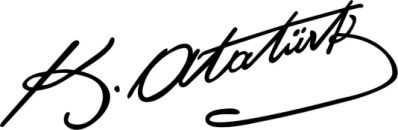 Üst Kurul BilgileriÜst Kurul BilgileriEkip BilgileriEkip BilgileriAdı SoyadıUnvanıAdı SoyadıUnvanıŞeyhmus KUDİNMÜDÜRYılmaz ŞIKMÜD. YRD.Bünyamin URTEKİNMÜDÜR YRD.Ramazan YETİMMÜD. YRD.Selahattin ÖZDEMİRÖĞRETMENGürol AYDINÖĞRETMENEyüp DİŞÇİOKUL AİLE BİR. BŞK.Cuma KAYMAZVELİAhmet ÖZÇELİKBİR ÜYEHelin ŞENGELÖĞRENCİİli: ŞANLIURFAİli: ŞANLIURFAİli: ŞANLIURFAİli: ŞANLIURFAİlçesi: VİRANŞEHİRİlçesi: VİRANŞEHİRİlçesi: VİRANŞEHİRİlçesi: VİRANŞEHİRAdres: Ceylanpınar karayolu 1. Km no: 1Ceylanpınar karayolu 1. Km no: 1Ceylanpınar karayolu 1. Km no: 1Coğrafi Konum (link)Coğrafi Konum (link)Telefon Numarası: 041451103910414511039104145110391Faks Numarası:Faks Numarası:0414511039104145110391e- Posta Adresi:972351@meb.k12.tr972351@meb.k12.tr972351@meb.k12.trWeb sayfası adresi:Web sayfası adresi:İbn-isinamtal.meb.k12.trİbn-isinamtal.meb.k12.trKurum Kodu:972351972351972351Öğretim Şekli:Öğretim Şekli:(Tam Gün)(Tam Gün)Okulun Hizmete Giriş Tarihi : 2010Okulun Hizmete Giriş Tarihi : 2010Okulun Hizmete Giriş Tarihi : 2010Okulun Hizmete Giriş Tarihi : 2010Toplam Çalışan SayısıToplam Çalışan SayısıÖğrenci Sayısı:Kız229229Öğretmen SayısıKadın1515Öğrenci Sayısı:Erkek139139Öğretmen SayısıErkek1414Öğrenci Sayısı:Toplam368368Öğretmen SayısıToplam2929Derslik Başına Düşen Öğrenci SayısıDerslik Başına Düşen Öğrenci SayısıDerslik Başına Düşen Öğrenci Sayısı25Şube Başına Düşen Öğrenci SayısıŞube Başına Düşen Öğrenci SayısıŞube Başına Düşen Öğrenci Sayısı25Öğretmen Başına Düşen Öğrenci SayısıÖğretmen Başına Düşen Öğrenci SayısıÖğretmen Başına Düşen Öğrenci Sayısı13Şube Başına 30’dan Fazla Öğrencisi Olan Şube SayısıŞube Başına 30’dan Fazla Öğrencisi Olan Şube SayısıŞube Başına 30’dan Fazla Öğrencisi Olan Şube Sayısı3Öğrenci Başına Düşen Toplam Gider MiktarıÖğrenci Başına Düşen Toplam Gider MiktarıÖğrenci Başına Düşen Toplam Gider Miktarı2000Öğretmenlerin Kurumdaki Ortalama Görev SüresiÖğretmenlerin Kurumdaki Ortalama Görev SüresiÖğretmenlerin Kurumdaki Ortalama Görev Süresi4UnvanErkekKadınToplamOkul Müdürü ve Müdür Yardımcısı415Sınıf ÖğretmeniBranş Öğretmeni141428Rehber Öğretmen11İdari PersonelYardımcı Personel325Güvenlik Personeli44Toplam Çalışan SayılarıOkul BölümleriOkul BölümleriÖzel AlanlarVarYokOkul Kat Sayısı5Çok Amaçlı SalonXDerslik Sayısı32Çok Amaçlı SahaXDerslik Alanları (m2)42KütüphaneXKullanılan Derslik Sayısı14Fen LaboratuvarıXŞube Sayısı14Bilgisayar LaboratuvarıXİdari Odaların Alanı (m2)30İş AtölyesiÖğretmenler Odası (m2)60Beceri AtölyesiOkul Oturum Alanı (m2)3000PansiyonXOkul Bahçesi (Açık Alan)(m2)5000Okul Kapalı Alan (m2)2000Sanatsal, bilimsel ve sportif amaçlı toplam alan (m2)1500Kantin (m2)120Tuvalet Sayısı22SINIFIKızErkekToplamSINIFIKızErkekToplam9-A18123011-A132159-B17102711-B87159-C16132911-C107179-D19113012-A174219-E2072712-B1451910-A21113212-C1601610-B13193212-D12142610-C151732Akıllı Tahta Sayısı14Yazıcı Sayısı5Masaüstü Bilgisayar Sayısı20Fotokopi Makinası Sayısı2Taşınabilir Bilgisayar Sayısı2TV Sayısı4Projeksiyon Sayısı2İnternet Bağlantı Hızı8YıllarGelir MiktarıGider Miktarı2018715,851.84946,462.272019721,220.50950,637.281Kesinlikle Katılıyorum2Katılıyorum3Kararsızım4Kısmen Katılıyorum5Katılmıyorum1Kesinlikle Katılıyorum2Katılıyorum3Kararsızım4Kısmen Katılıyorum5Katılmıyorum1Kesinlikle Katılıyorum2Katılıyorum3Kararsızım4Kısmen Katılıyorum5Katılmıyorum1Kesinlikle Katılıyorum2Katılıyorum3Kararsızım4Kısmen Katılıyorum5Katılmıyorum1Kesinlikle Katılıyorum2Katılıyorum3Kararsızım4Kısmen Katılıyorum5Katılmıyorum1Kesinlikle Katılıyorum2Katılıyorum3Kararsızım4Kısmen Katılıyorum5Katılmıyorum1Kesinlikle Katılıyorum2Katılıyorum3Kararsızım4Kısmen Katılıyorum5Katılmıyorum1Kesinlikle Katılıyorum2Katılıyorum3Kararsızım4Kısmen Katılıyorum5KatılmıyorumÖğrencilerÖğrencilerin çoğunluğunun bilinçli ailelere sahip olmalarıSportif ve kültürel etkinliklere katılım oranı yüksektirAkademik başarıTÜBİTAK ve yerel projelere katılım oranıDevamsızlık oranlarıSportif başarılarÖğrenci disipliniSınıf mevcutlarıGüvenlikÖğrencilerin okulu sevmesiZengin bir kütüphaneÇalışanlarKurum kültürüEkip ruhuProje tabanlı etkinliklerYöneticilerin yeterlilik düzeyiYönetici-öğretmen-öğrenci ve veli iletişimiİş birlikçi faaliyetlerGenç ve dinamik bir kadroVelilerAilelerin bilinç düzeyiSosyo-ekonomik yönlerEtkinliklere katılım ve teşvikDonanımAkıllı tahtaBilgisayar, matematik, sağlık ve fen laboratuvarlarıİnternet ağıKütüphaneKonferans salonuGeniş bir okul bahçesiSpor salonu ve bahçede bulunan sahalarBütçeGenel bütçeOkul aile birliğiYönetim SüreçleriEşitlikLiyakatAnlayışİş ve işlemlerin planlı ve programlı yürütülmesiİletişim Süreçleriİletişim ağlarıÖğretmenler arası samimi bir ortamBina ve YerleşkeDerslik başına düşen öğrenci sayısıÖğretmen başına düşen öğrenci sayısıSportif ve sosyal etkinliklere elverişli mekânBahçede basketbol, voleybol ve bocce sahalarıKız öğrenciler için pansiyonÖğrencilerTeknolojinin olumsuz etkileriÇevre faktörleriYabancı dil yeterliliğiÇevrede çok fazla okulun olmasıDers saatinin fazla olmasıVelilerİlgisizlikVeli toplantılarına katılımVelinin bütün sorumluluğu okula bırakmasıVeli desteğinin güçlü olmamasıBina ve YerleşkeAlt yapı sorunuDonanımAkıllı tahta kullanımıÇalışanlarDestek Personel sayısıYönetim SüreçleriÖdüllendirme sistemiİnsan kaynakları yönetim politikalarının yeterliliğiİzleme ve değerlendirme yeterliliğiPolitikOkul öncesi eğitime verilen önemEğitim alanında bilinçli atılımlarİhtiyaçlara uygun projelerErasmus projeleriEkonomikEğitime ayrılan kaynakHayırseverlerMezunlarAB proje fonlarıSosyolojikİlin tarihi dokusunun zenginliğiManevi ve kültürel zenginlikOkulun işletmelerimize yakın olmasıMeslek elemanına olan talebin artmasıTeknolojikTeknolojinin eğitim üzerindeki etkisiBilgiye hızlı erişimMevzuat-YasalEğitimde fırsat eşitliğiEkolojikÇevre bilincindeki artışHayvan sevgisiPolitikEğitim sisteminde sürekli yenilenen programlarSınav sistemindeki değişikliklerYerel yönetimlerin eğitime politikalarıSınıf geçmenin kolaylaşması ile öğrencilerin derse olan ilgilerinin azlığıKültür derslerinde yetersiz kalmalarıMeslek liselerinin program farklılıklarıEkonomikTeknolojinin hızlı gelişmesiyle birlikte yeni üretilen cihaz ve makinelerin maliyetiSosyolojikOlumsuz çevre koşullarından kaynaklı rehberlik ihtiyacıKitle iletişim araçlarının olumsuz etkileriİlin nitelikli göç vermesine karşılık niteliksiz göç almasıÖğrencilerin mevsimlik işçi olarak gitmesiBölgede ailelerin kalabalık olmasıMedya ve televizyonda ki şiddet görüntüleriVelilerin ilgisiz ve duyarsız olmasıAilelerin ekonomik durumlarının genelde düşük olmasıKısa sürede meslek sahibi olmak istemeleriVelilerin eğiitm durumuTeknolojikTeknolojinin kişiler üzerindeki olumsuz etkileriSosyal medya kullanımıMevzuat-YasalVelilerin eğitime yönelik duyarlılık düzeylerindeki farklılıklarMevzuat değişiklikleriEkolojikÇevre temalı düzenlemelerin yenilenememesi ve uygulamada yaşanan problemlerÖğrencilerin elektrik ve su kullanımı konusunda bilinçli olmamasıEğitime ErişimEğitimde KaliteKurumsal KapasiteOkullaşma OranıAkademik BaşarıKurumsal İletişimOkula Devam/ DevamsızlıkSosyal, Kültürel ve Fiziksel GelişimKurumsal YönetimOkula Uyum, OryantasyonSınıf TekrarıBina ve YerleşkeÖzel Eğitime İhtiyaç Duyan Bireylerİstihdam Edilebilirlik ve YönlendirmeDonanımYabancı ÖğrencilerÖğretim YöntemleriTemizlik, HijyenHayatboyu ÖğrenmeDers araç gereçleriİş Güvenliği, Okul GüvenliğiTaşıma ve servis1.TEMA: EĞİTİM VE ÖĞRETİME ERİŞİM1.TEMA: EĞİTİM VE ÖĞRETİME ERİŞİM1Kız çocukları başta olmak üzere özel politika gerektiren grupların eğitime erişimi2Zorunlu eğitimde devamsızlık3Özel eğitime ihtiyaç duyan bireylerin uygun eğitime erişimi2.TEMA: EĞİTİM VE ÖĞRETİMDE KALİTE2.TEMA: EĞİTİM VE ÖĞRETİMDE KALİTE1Sanatsal ve sportif faaliyetler2Üstün yetenekli öğrencilere yönelik eğitim ve öğretim hizmetleri3Eğitsel, mesleki ve kişisel rehberlik hizmetleri4Okul sağlığı ve hijyen5Okuma kültürü6Okul güvenliği7Yabancı dil yeterliliği8Sınav kaygısı3.TEMA: KURUMSAL KAPASİTE3.TEMA: KURUMSAL KAPASİTE1Çalışanların ödüllendirilmesi2Çalışanların motive edilmesi3İdareci ve öğretmenlerin mesleki yeterliliklerinin geliştirilmesi4Projelerin sürdürülebilirliğiNoPERFORMANSGÖSTERGESİMevcutHEDEFHEDEFHEDEFHEDEFHEDEFHEDEFNoPERFORMANSGÖSTERGESİ201820192020202120222023PG.1.1.c.Okula yeni başlayan öğrencilerden oryantasyon eğitimine katılanların oranı (%)%45%50%55%65%75%80PG.1.1.d.Bir eğitim ve öğretim döneminde 20 gün ve üzeri devamsızlık yapan öğrenci oranı (%)%15%13%11%8%5%3PG.1.1.f.Okulun özel eğitime ihtiyaç duyan bireylerin kullanımına uygunluğu (0-1)001111NoEylem İfadesiEylem SorumlusuEylem Tarihi1.1.1.Kayıt bölgesinde yer alan öğrencilerin tespiti çalışması yapılacaktır.1.1.2Devamsızlık yapan öğrencilerin tespiti ve erken uyarı sistemi için çalışmalar yapılacaktır.Müdür Yardımcısı 01 Eylül-20 Eylül1.1.3Devamsızlık yapan öğrencilerin velileri ile özel aylık toplantı ve görüşmeler yapılacaktır.Rehberlik ServisiHer ayın son haftası1.1.4Okulun özel eğitime ihtiyaç duyan bireylerin kullanımının kolaylaştırılması için rampa ve asansör eksiklikleri tamamlanacaktır.Müdür YardımcısıMayıs 20191.1.5Özel eğitim öğrenci velilerine yönelik toplantılar gerçekleştirilecektir.Rehberlik Servisi2 ayda birNoPERFORMANSGÖSTERGESİMevcutHEDEFHEDEFHEDEFHEDEFHEDEFNoPERFORMANSGÖSTERGESİ201820192020202120222023PG.2.1.aÜst kuruma yerleşen öğrenci oranı (%)%21%25%27%30%40%45PG.2.1.bDers dışı etkinliklere katılan öğrenci oranı (%)%10%25%45%55%65%75PG.2.1.cSınav kaygısına yönelik gerçekleştirilen rehberlik toplantı sayısı123456PG 2.1.dOkul bünyesinde yürütülen proje sayısı012346NoEylem İfadesiEylem SorumlusuEylem Tarihi2.1.1.Yazılı sonuçları öğrenci bazında takip edilerek gelişimleri takip edilecektir.Tüm öğretmenlerYazılı sınavlar okunduktan sonra2.1.2Sınav kaygısını ortadan kaldırabilmek için rehberlik çalışmaları yapılacaktır.Rehberlik Servisi2 ayda bir2.1.3Tüm yönetici ve öğretmenlerimize yönelik Ar-Ge Birim üyelerinin desteğiyle bilgilendirme toplantıları gerçekleştirilecektir.Okul Yönetimi2.1.4Ulusal/uluslararası ve yerel projeler hakkında öğrenci ve öğretmenler bilgilendirilecek, proje hazırlamaları yönünde motive edilecektir.Okul Proje Koordinatörleri2.1.5Öğretmenlerin mesleki gelişimlerine yönelikdüzenlenen seminer/toplantı gibi faaliyetlere katılımları sağlanacaktır.Okul YönetimiNoPERFORMANSGÖSTERGESİMevcutHEDEFHEDEFHEDEFHEDEFHEDEFNoPERFORMANSGÖSTERGESİ201820192020202120222023PG.2.2.aMesleki rehberlik faaliyet sayısı101112131415PG.2.2.bYetiştirme kurslarından memnuniyet oranı (%)%65%70%75%80%85%90PG.2.2.c.Sınav kaygısı yaşayan öğrenci oranı (%)%75%70%65%60%55%50NoEylem İfadesiEylem SorumlusuEylem Tarihi2.2.1.Öğrencilerbilgi ve yetenekleri doğrultusunda uygun mesleklere yönlendirilecektir.Rehberlik ServisiSınıf Öğretmenleri2.2.2Yetiştirme kurslarının niteliğinin artırılabilmesi için zümre toplantıları gerçekleştirilecek,Müdür YardımcısıYetiştirme kursları açılmadan bir hafta önce2.2.3Yetiştirme kurslarının devamlılığını sağlayabilmek için veli toplantıları gerçekleştirilecektir.Rehberlik ServisiSınıf Öğretmenleri2.2.4Sınav kaygısını ortadan kaldırabilmek için rehberlik çalışmaları gerçekleştirilecektir.Rehberlik ServisiSınıf ÖğretmenleriAyda birNoPERFORMANSGÖSTERGESİMevcutHEDEFHEDEFHEDEFHEDEFHEDEFNoPERFORMANSGÖSTERGESİ201820192020202120222023PG.3.1.aOkul servislerinden memnuniyet oranı (%)%15%25%35%45%55%65PG.3.1.bYapılan tadilat sayısı123456PG.3.1.c.Kişisel Gelişim alanında verilen seminer sayısı234567PG.3.1.dOkul temizliğinden memnuniyet oranı (%)%65%70%75%80%85%90NoEylem İfadesiEylem SorumlusuEylem Tarihi1.1.1.Okul servislerinin denetimi yapılacaktır. Öğrencilerle görüşülerek problemler tespit edilecektir. Bünyamin  (Mdr. Yrd)Yıl içinde1.1.2Temizlik ve hijyen konulu projeler yürütülecek, öğretmen ve öğrencilerin projelerde aktif yer almaları sağlanacaktır.Rehberlik ServisiYıl içinde 1.1.3Okulumuzdaki tüm paydaşlarımıza yönelik olarak temizlik temalı bilgilendirme toplantısı yapılması sağlanacaktır. (Sağlık İl Müdürlüğü)Rehberlik ServisiYıl içinde1.1.4RAM (Rehberlik Araştırma Merkezi) ile görüşülerek kişisel gelişim alanında toplantılar düzenlenecektir.Rehberlik ServisiYıl içinde 1.1.5Mesleki tanıtım günleri düzenlenerek alanında  uzman kişiler okulumuza davet edilerek öğrencilerle buluşturulacaktır. Rehberlik ServisiYıl içindeKaynak Tablosu20192020202120222023ToplamKaynak Tablosu20192020202120222023ToplamGenel Bütçe750.000800.000850.000900.000950.0004.250.000Valilikler ve Belediyelerin Katkısı000000Diğer (Okul Aile Birlikleri)4500500060006500700029000TOPLAM754.000805.000856.000906.500957.0004.279.000STRATEJİK AMAÇ/ HEDEFPlan DönemiPlan DönemiPlan DönemiPlan DönemiPlan DönemiSTRATEJİK AMAÇ/ HEDEF20192020202120222023STRATEJİK AMAÇ 115002000250030004000Hedef 1.115002000250030004000STRATEJİK AMAÇ 240005000600070008000Hedef 2.120002500300035004000Hedef 2.220002500300035004000STRATEJİK AMAÇ 31000011000120001400015000Hedef 3.150005500600070007500Hedef 3.250005500600070007500GENEL YÖNETİM GİDERLERİ50006000650070007500TOPLAM2050024000270003100034500